П О С Т А Н О В Л Е Н И Е«18 » февраля 2022 г.                                                                   №  4у. ХурамшаПоложения о порядке формирования, ведения и обязательного опубликования перечня муниципального имущества, свободного от прав третьих лиц, предоставляемого во владение и (или) в пользование субъектам малого и среднего предпринимательства на долгосрочной основе в муниципальном образовании сельское поселение «Гильбиринское» В целях повышения эффективности использования имущества, находящегося в муниципальной собственности, и приведения нормативного правового акта в соответствие с нормами Федерального закона от 03.07.2018г. №185-ФЗ «О внесении изменений в отдельные законодательные акты Российской Федерации в целях расширения имущественной поддержки субъектов малого и среднего предпринимательства», № 131 «Об общих принципах организации местного самоуправления в Российской Федерации», Уставом сельского поселения «Гильбиринское», администрация муниципального образования сельского поселения «Гильбиринское» ПОСТАНОВЛЯЕТ:Отменить постановление от 27.08.2018 г № 37 «Об утверждении Правил формирования, ведения и обязательного опубликования перечня муниципального имущества, свободного от прав третьих лиц (за исключением имущественных прав субъектов малого и среднего предпринимательства), предусмотренного частью 4 статьи 18 Федерального закона «О развитии малого и среднего предпринимательства в Российской Федерации»Утвердить Положение о порядке формирования, ведения и обязательного опубликования перечня муниципального имущества, свободного от прав третьих лиц, предоставляемого во владение и (или) в пользование субъектам малого и среднего предпринимательства на долгосрочной основе в муниципальном образовании сельское поселение «Гильбиринское» приложение №1.Утвердить виды имущества, которое используется для формирования перечня муниципального имущества муниципального образования сельское поселение «Гильбиринское» республики Бурятия, предназначенного для предоставления во владение и (или) в пользование субъектам малого и среднего предпринимательства и организациям, образующим инфраструктуру поддержки субъектов малого и среднего предпринимательства приложение №2.Утвердить форму перечня муниципального имущества муниципального образования сельское поселение «Гильбиринское» республики Бурятия, предназначенного для предоставления во владение и (или) в пользование субъектам малого и среднего предпринимательства и организациям, образующим инфраструктуру поддержки субъектов малого и среднего предпринимательства приложение№3.Настоящее решение вступает в силу на следующий день после дня его официального опубликования (обнародования).Обнародовать настоящее решение путем вывешивания на информационных стендах сельского поселения.ГлаваМО СП «Гильбиринское»						А.И. ДабаевПриложение № 1УТВЕРЖДЕНОПостановлением Администрациимуниципального образования сельское поселение«Гильбиринское» Республики Бурятияот  04 февраля 2022 г. № 4Положения о порядке формирования, ведения и обязательного опубликования перечня муниципального имущества, свободного от прав третьих лиц, предоставляемого во владение и (или) в пользование субъектам малого и среднего предпринимательства на долгосрочной основе в муниципальном образовании сельское поселение «Гильбиринское»1. Общие положения1.1. Настоящее Положение определяет порядок формирования, ведения, ежегодного дополнения и опубликования Перечня муниципального имущества муниципального образования сельское поселение «Гильбиринское» Республики Бурятия, предназначенного для предоставления во владение и (или) пользование субъектам малого и среднего предпринимательства и организациям, образующим инфраструктуру поддержки субъектов малого и среднего предпринимательства (далее – Перечень), требования к имуществу, сведения о котором включаются в Перечень, в целях предоставления указанного имущества на долгосрочной основе (в том числе по льготным ставкам арендной платы) субъектам малого и среднего предпринимательства (далее – субъекты МСП) и организациям, образующим инфраструктуру поддержки субъектов малого и среднего предпринимательства (далее – организации инфраструктуры поддержки) а также самозанятым гражданам, не являющимся индивидуальными предпринимателями, местом ведения деятельности которых для целей применения специального налогового режима "Налог на профессиональный доход" является Республика Бурятия. 1.2. Муниципальное имущество, включенное в Перечень имущества для субъектов малого и среднего предпринимательства, предоставляется субъектам малого и среднего предпринимательства, организациям, образующим инфраструктуру поддержки субъектов малого и среднего предпринимательства, а также самозанятым гражданам, не являющимся индивидуальными предпринимателями, местом ведения деятельности которых для целей применения специального налогового режима "Налог на профессиональный доход" является Республика Бурятия.».2. Цели создания и основные принципы формирования, 
ведения, ежегодного дополнения и опубликования ПеречняВ перечне содержатся сведения о муниципальном имуществе муниципального образования сельское поселение «Гильбиринское» Республики Бурятия, свободном от прав третьих лиц (за исключением права хозяйственного ведения, права оперативного управления, а также имущественных прав субъектов МСП), предусмотренном частью 1 статьи 18 Федерального закона от 24.07.2007 г. № 209-ФЗ «О развитии малого и среднего предпринимательства в Российской Федерации», предназначенном для предоставления во владение и (или) в пользование на долгосрочной основе (в том числе по льготным ставкам арендной платы) субъектам МСП и организациям инфраструктуры поддержки.2.2. Формирование Перечня осуществляется в целях:2.2.1. Обеспечения доступности информации об имуществе, включенном в Перечень, для субъектов МСП и организаций инфраструктуры поддержки;2.2.2. Предоставления имущества, принадлежащего на праве собственности муниципальному образованию сельское поселение «Гильбиринское» Республики Бурятия, во владение и (или) пользование на долгосрочной основе (в том числе возмездно, безвозмездно и по льготным ставкам арендной платы) субъектам МСП и организациям инфраструктуры поддержки;2.2.3. Реализации полномочий муниципального образования сельское поселение «Гильбиринское» Республики Бурятия в сфере оказания имущественной поддержки субъектам МСП;2.2.4. Повышения эффективности управления муниципальным имуществом, находящимся в собственности муниципального образования сельское поселение «Гильбиринское» Республики Бурятия, стимулирования развития малого и среднего предпринимательства на территории муниципального образования сельское поселение «Гильбиринское» Республики Бурятия. 2.3.  Формирование и ведение Перечня основывается на следующих основных принципах:2.3.1 Достоверность данных об имуществе, включаемом в Перечень, и поддержание актуальности информации об имуществе, включенном в Перечень;2.3.2. Ежегодная актуализация Перечня (до 01 ноября текущего года), осуществляемая на основе предложений, в том числе внесенных по итогам заседаний Рабочей группы по взаимодействию с органами местного самоуправления, территориальным органом Росимущества, общественными организациями и объединениями по вопросам имущественной поддержки субъектов малого и среднего предпринимательства в Республике Бурятия;2.3.3. Взаимодействие с некоммерческими организациями, выражающими интересы субъектов МСП, институтами развития в сфере малого и среднего предпринимательства в ходе формирования и дополнения Перечня.Формирование, ведение Перечня, внесение в него изменений, в том числе ежегодное дополнение Перечня3.1. Перечень, изменения и ежегодное дополнение в него утверждаются постановлением Администрации муниципального образования сельское поселение «Гильбиринское» Республики Бурятия.3.2. Формирование и ведение Перечня осуществляется уполномоченным органом администрации муниципального образования сельское поселение «Гильбиринское» в сфере земельно-имущественных отношений (далее – уполномоченный орган) в электронной форме, а также на бумажном носителе. Уполномоченный орган отвечает за достоверность содержащихся в Перечне сведений.3.3. В Перечень вносятся сведения об имуществе, соответствующем следующим критериям:3.3.1. Имущество свободно от прав третьих лиц;3.3.2. В отношении имущества федеральными законами не установлен запрет на его передачу во временное владение и (или) пользование, в том числе в аренду;3.3.3. Имущество не является объектом религиозного назначения;3.3.4. Имущество не включено в прогнозный план (программу) приватизации имущества, находящегося в собственности муниципального образования сельское поселение «Гильбиринское» Республики Бурятия;3.3.5. Имущество не признано аварийным и подлежащим сносу;3.3.6. Имущество не относится к жилому фонду или объектам сети инженерно-технического обеспечения, к которым подключен объект жилищного фонда;3.3.7. Земельный участок не предназначен для ведения личного подсобного хозяйства, огородничества, садоводства, индивидуального жилищного строительства; 3.3.8. Земельный участок не относится к земельным участкам, предусмотренным подпунктами 1 - 10, 13 - 15, 18 и 19 пункта 8 статьи 3911 Земельного кодекса Российской Федерации, за исключением земельных участков, предоставленных в аренду субъектам МСП;3.3.9. В отношении имущества, закрепленного за муниципальным унитарным предприятием, муниципальным учреждением, владеющим им соответственно на праве хозяйственного ведения или оперативного управления (далее – правообладатель), представлено предложение правообладателя о включении указанного имущества в Перечень, а также письменное согласие отраслевого органа местного самоуправления, на включение имущества в Перечень в целях предоставления такого имущества во владение и (или) в пользование субъектам МСП и организациям, образующим инфраструктуру поддержки;3.3.10. Имущество не относится к вещам, которые теряют свои натуральные свойства в процессе их использования (потребляемым вещам), к малоценному движимому имуществу, к имуществу, срок службы которого составляет менее пяти лет или его предоставление в аренду на срок пять и более лет в соответствии с законодательством Российской Федерации не допускается, а также не является частью неделимой вещи. 3.4. Сведения об имуществе группируются в Перечне по населенным пунктам, на территории которых имущество расположено, а также по видам имущества (недвижимое имущество, земельные участки, движимое имущество). 3.5. Внесение сведений об имуществе в Перечень (в том числе ежегодное дополнение), а также исключение сведений об имуществе из Перечня осуществляются постановлением администрации муниципального образования  сельское поселение «Гильбиринское» Республики Бурятия по инициативе администрации муниципального образования сельское поселение «Гильбиринское» Республики Бурятия или на основании предложений органов местного самоуправления муниципального образования сельское поселение «Гильбиринское» Республики Бурятия, рабочей группы по взаимодействию  с органами местного самоуправления, территориальным органом Росимущества, общественными организациями и объединениями по вопросам имущественной поддержки субъектов малого и среднего предпринимательства в Республике Бурятия, предложений правообладателей, а также субъектов малого и среднего предпринимательства, некоммерческих организаций, выражающих интересы субъектов малого и среднего предпринимательства, институтов развития в сфере малого и среднего предпринимательства.3.6. Рассмотрение уполномоченным органом предложений, поступивших от лиц, указанных в пункте 3.6 настоящего Порядка, осуществляется в течение 30 календарных дней со дня их поступления. По результатам рассмотрения указанных предложений Уполномоченным органом принимается одно из следующих решений:3.6.1. О включении сведений об имуществе, в отношении которого поступило предложение, в Перечень с принятием постановления муниципального образования сельское поселение «Гильбиринское» Республики Бурятия;3.6.2. Об исключении сведений об имуществе, в отношении которого поступило предложение, из Перечня с принятием постановления администрации муниципального образования сельское поселение «Гильбиринское» Республики Бурятия;3.6.3. Об отказе в учете предложений с направлением лицу, представившему предложение, мотивированного ответа о невозможности включения сведений об имуществе в Перечень.3.7. Решение об отказе в учете предложения о включении имущества в Перечень принимается в следующих случаях:3.7.1. Имущество не соответствует критериям, установленным пунктом 3.3 настоящего Порядка;3.7.2. В отношении имущества, закрепленного на праве хозяйственного ведения или оперативного управления, отсутствует согласие на включение имущества в Перечень со стороны одного или нескольких перечисленных лиц: правообладателя, отраслевого органа местного самоуправления;3.7.3. Отсутствуют индивидуально-определенные признаки движимого имущества, позволяющие заключить в отношении него договор аренды. 3.8. Уполномоченный орган вправе исключить сведения о муниципальном имуществе муниципального образования сельское поселение «Гильбиринское» Республики Бурятия из Перечня, если в течение двух лет со дня включения сведений об указанном имуществе в Перечень, в отношении такого имущества от субъектов МСП или организаций инфраструктуры поддержки не поступило:– ни одной заявки на участие в аукционе (конкурсе) на право заключения договора, предусматривающего переход прав владения и (или) пользования имуществом, а также на право заключения договора аренды земельного участка от субъектов МСП;– ни одного предложения (заявления) о предоставлении имущества, включая земельные участки, в том числе без проведения аукциона (конкурса) в случаях, предусмотренных Федеральным законом от 26.07.2006 № 135-ФЗ «О защите конкуренции», Земельным кодексом Российской Федерации.3.9. Сведения о муниципальном имуществе муниципального образования сельское поселение «Гильбиринское» Республики Бурятия подлежат исключению из Перечня, в следующих случаях:3.9.1. В отношении имущества в установленном законодательством Российской Федерации порядке принято решение о его использовании для муниципальных нужд муниципального образования сельское поселение «Гильбиринское» Республики Бурятия. В решении об исключении имущества из Перечня при этом указывается направление использования имущества и реквизиты соответствующего решения;3.9.2. Право собственности муниципального образования сельское поселение «Гильбиринское» Республики Бурятия на имущество прекращено по решению суда или в ином установленном законом порядке;3.9.3. Прекращение существования имущества в результате его гибели или уничтожения;3.9.4. Имущество признано в установленном законодательством Российской Федерации порядке непригодным для использования в результате его физического или морального износа, аварийного состояния;3.9.5. Имущество приобретено его арендатором в собственность в соответствии с Федеральным законом от 22.07.2008 № 159-ФЗ «Об особенностях отчуждения недвижимого имущества, находящегося в государственной собственности субъектов Российской Федерации или в муниципальной собственности и арендуемого субъектами малого и среднего предпринимательства, и о внесении изменений в отдельные законодательные акты Российской Федерации» и в случаях, указанных в подпунктах 6, 8 и 9 пункта 2 статьи 393 Земельного кодекса Российской Федерации.3.10. Уполномоченный орган исключает из Перечня имущество, характеристики которого изменились таким образом, что оно стало непригодным для использования по целевому назначению, кроме случая, когда такое имущество предоставляется субъекту МСП или организации инфраструктуры поддержки на условиях, обеспечивающих проведение его капитального ремонта и (или) реконструкции арендатором. 3.11. Уполномоченный орган уведомляет арендатора о намерении принять решение об исключении имущества из Перечня в срок не позднее пяти рабочих дней с даты получения информации о наступлении одного из оснований, указанных в пункте 3.10 настоящего порядка, за исключением пункта 3.10.5.4. Опубликование Перечня и предоставление сведений о включенном в него имуществе 4.1. Уполномоченный орган:4.1.1. Обеспечивает опубликование Перечня или изменений в Перечень на официальном сайте администрации муниципального образования сельское поселение «Гильбиринское» Республики Бурятия информации в течение 10 рабочих дней со дня их утверждения по форме согласно приложению № 3 к настоящему постановлению;4.1.2. Осуществляет размещение Перечня на официальном сайте муниципального образования сельское поселение «Гильбиринское» Республики Бурятия в информационно-телекоммуникационной сети «Интернет» (в том числе в форме открытых данных) в текстовом формате в течение 3 рабочих дней со дня утверждения Перечня или изменений в Перечень по форме согласно приложению № 3 к настоящему постановлению;4.1.3. Предоставляет в Министерство имущественных и земельных отношений Республики Бурятия сведения о Перечне и изменениях в него в течение 5 рабочих дней со дня утверждения.Приложение № 2УТВЕРЖДЕНОПостановлением Администрациимуниципального образования сельское поселение «Гильбиринское» Республики Бурятияот  04 февраля 2022 г. №  4ВИДЫ ИМУЩЕСТВА, КОТОРОЕ ИСПОЛЬЗУЕТСЯ ДЛЯ ФОРМИРОВАНИЯ ПЕРЕЧНЯ МУНИЦИПАЛЬНОГО ИМУЩЕСТВА МУНИЦИПАЛЬНОГО ОБРАЗОВАНИЯ СЕЛЬСКОЕ ПОСЕЛЕНИЕ «ГИЛЬБИРИНСКОЕ» РЕСПУБЛИКИ БУРЯТИЯ, ПРЕДНАЗНАЧЕННОГО ДЛЯ ПРЕДОСТАВЛЕНИЯ ВО ВЛАДЕНИЕ И (ИЛИ) В ПОЛЬЗОВАНИЕ СУБЪЕКТАМ МАЛОГО И СРЕДНЕГО ПРЕДПРИНИМАТЕЛЬСТВА И ОРГАНИЗАЦИЯМ, ОБРАЗУЮЩИМ ИНФРАСТРУКТУРУ ПОДДЕРЖКИ СУБЪЕКТОВ МАЛОГО И СРЕДНЕГО ПРЕДПРИНИМАТЕЛЬСТВА1. Движимое имущество: оборудование, машины, механизмы, установки, инвентарь, инструменты, пригодные к эксплуатации по назначению с учетом их технического состояния, экономических характеристик и морального износа, срок службы которых превышает пять лет.2. Объекты недвижимого имущества (здания, строения, сооружения), подключенные к сетям инженерно-технического обеспечения и имеющие доступ к объектам транспортной инфраструктуры;3. Имущество (движимое, недвижимое), переданное субъекту малого и среднего предпринимательства по договору аренды, срок действия которого составляет не менее пяти лет;4. Земельные участки, в том числе из земель сельскохозяйственного назначения, размеры которых соответствуют предельным размерам, определенным в соответствии со статьей 119 Земельного кодекса Российской Федерации, в том числе предназначенные для реализации инвестиционных проектов в соответствии с законодательством Российской Федерации об инвестиционной деятельности, а также земельные участки, государственная собственность на которые не разграничена, полномочия по предоставлению которых осуществляет муниципальное образование сельское поселение «Гильбиринское» Республики Бурятия;5. Здания, строения и сооружения, подлежащие ремонту, объекты незавершенного строительства, а также объекты недвижимого имущества, не подключенные к сетям инженерно-технического обеспечения и не имеющие доступа к объектам транспортной инфраструктуры.Приложение № 3УТВЕРЖДЕНОПостановлением Администрациимуниципального образования сельское поселение«Гильбиринское»  Республики Бурятияот  04 февраля 2022 г. №  4ФОРМА ПЕРЕЧНЯ МУНИЦИПАЛЬНОГО ИМУЩЕСТВА МУНИЦИПАЛЬНОГО ОБРАЗОВАНИЯ СЕЛЬСКОЕ ПОСЕЛЕНИЕ «ГИЛЬБИРИНСКОЕ» РЕСПУБЛИКИ БУРЯТИЯ, ПРЕДНАЗНАЧЕННОГО ДЛЯ ПРЕДОСТАВЛЕНИЯ ВО ВЛАДЕНИЕ И (ИЛИ) В ПОЛЬЗОВАНИЕ СУБЪЕКТАМ МАЛОГО И СРЕДНЕГО ПРЕДПРИНИМАТЕЛЬСТВА И ОРГАНИЗАЦИЯМ, ОБРАЗУЮЩИМ ИНФРАСТРУКТУРУ ПОДДЕРЖКИ СУБЪЕКТОВ МАЛОГО И СРЕДНЕГО ПРЕДПРИНИМАТЕЛЬСТВА__________________________________________________________________________________________________<1> Указывается адрес (местоположение) объекта (для недвижимого имущества адрес в соответствии с записью в Едином государственном реестре недвижимости, для движимого имущества - адресный ориентир, в том числе почтовый адрес, места его постоянного размещения, а при невозможности его указания - полный адрес места нахождения органа местного самоуправления, осуществляющего полномочия собственника такого объекта).<2> Для объектов недвижимого имущества указывается вид: земельный участок, здание, сооружение, помещение; для движимого имущества указывается тип: транспорт, оборудование, инвентарь, иное движимое имущество.<3> Указывается индивидуальное наименование объекта недвижимости согласно сведениям о нем в Кадастре недвижимости при наличии такого наименования, а при его отсутствии – наименование объекта в реестре муниципального имущества. Если имущество является помещением, указывается его номер в здании. При отсутствии индивидуального наименования указывается вид объекта недвижимости. Для движимого имущества указывается его наименование согласно сведениям реестра муниципального имущества или технической документации.<4> Указывается кадастровый номер объекта недвижимости или его части, включаемой в перечень, при его отсутствии - условный номер (при наличии).<5> На основании документов, содержащих актуальные сведения о техническом состоянии объекта недвижимости, указывается одно из следующих значений: пригодно к эксплуатации; требует текущего ремонта; требует капитального ремонта (реконструкции, модернизации, иных видов работ для приведения в нормативное техническое состояние). В случае, если имущество является объектом незавершенного строительства указывается: объект незавершенного строительства.<6>, <7> Указывается категория и вид разрешенного использования земельного участка. Для объектов капитального строительства и движимого имущества данные строки не заполняются.<8> Указывается «Да» или «Нет».<9> Для имущества казны указывается наименование публично-правового образования, для имущества, закрепленного на праве хозяйственного ведения или праве оперативного управления указывается наименование государственного (муниципального) унитарного предприятия, государственного (муниципального) учреждения, за которым закреплено это имущество.<10> Для имущества казны указывается: «нет», для имущества, закрепленного на праве хозяйственного ведения или праве оперативного управления указывается: «Право хозяйственного ведения» или «Право оперативного управления».<11> ИНН указывается только для государственного (муниципального) унитарного предприятия, государственного (муниципального) учреждения.<12>, <13> Указывается номер телефона и адрес электронной почты ответственного структурного подразделения или сотрудника правообладателя для взаимодействия с субъектами малого и среднего предпринимательства и организациями, образующими инфраструктуру поддержки субъектов малого и среднего предпринимательства по вопросам заключения договора аренды имущества.Администрациямуниципального образования сельское поселение «Гильбиринское»Иволгинского районаРеспублики Бурятия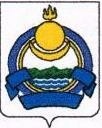 Буряад Уласай Ивалгын аймагай «Гильбиринское» гэhэн hомоной нютаг засагай байгууламжын захиргаан№ п/пАдрес (местоположение) объекта <1>Вид объекта недвижимости;тип движимого имущества <2>Наименование объекта <3>Сведения о недвижимом имуществеСведения о недвижимом имуществеСведения о недвижимом имуществеСведения о недвижимом имуществеСведения о движимом имуществе:  Государственный регистрационный знак (при наличии), Марка, модель, Год выпуска№ п/пАдрес (местоположение) объекта <1>Вид объекта недвижимости;тип движимого имущества <2>Наименование объекта <3>Кадастровый номер <4>Техническое состояние объекта недвижимости<5>Категория земель <6>Вид разрешенного использования <7>Сведения о движимом имуществе:  Государственный регистрационный знак (при наличии), Марка, модель, Год выпуска123456789Сведения о правообладателях и о правах третьих лиц на имуществоСведения о правообладателях и о правах третьих лиц на имуществоСведения о правообладателях и о правах третьих лиц на имуществоСведения о правообладателях и о правах третьих лиц на имуществоСведения о правообладателях и о правах третьих лиц на имуществоСведения о правообладателях и о правах третьих лиц на имуществоСведения о правообладателях и о правах третьих лиц на имуществоДля договоров аренды и безвозмездного пользованияДля договоров аренды и безвозмездного пользованияНаименование правообладателя <9>Наличие ограниченного вещного права на имущество <10>ИНН правообладателя <11>Контактный номер телефона <12>Адрес электронной почты <13>Наличие права аренды или права безвозмездного пользования на имущество  <8>Дата окончания срока действия договора (при наличии)Наименование правообладателя <9>Наличие ограниченного вещного права на имущество <10>ИНН правообладателя <11>Контактный номер телефона <12>Адрес электронной почты <13>10111213141516